«ВСЕГДА НАЧЕКУ!»: ЗАНЯТИЕ ПО РАЗВИТИЮ ВНИМАНИЯ МЛАДШИХ ШКОЛЬНИКОВ С ЗАДЕРЖКОЙ ПСИХИЧЕСКОГО РАЗВИТИЯЖУРАВЛЕВА Н. В.педагог-психолог МБУДО «ДООспЦ» г. ВладимираНаибольшую массу обучающихся с ОВЗ составляют дети с задержкой психического развития. К сожалению, в настоящее время количество таких детей неуклонно растет, что порождает потребность к изучению особенностей таких детей в рамках получения образования. Понятие «задержка психического развития» принято применять к детям со слабовыраженной недостаточностью центральной нервной системы – органической или функциональной. При этом такие дети не имеют ярко выраженных нарушений зрения, слуха, речи, опорно-двигательного аппарата, а также не являются умственно отсталыми [3]. Одним из базовых психических процессов, нормальное развитие которого ведёт к успешному школьному обучению, является внимание. Внимание - это направленность и сосредоточенность психической деятельности на чем-либо определенном [1: с. 15].  Развитие произвольного внимание у детей начинается уже в 5-6 лет. К 6-7 годам совершенствуются свойства данного процесса (концентрация, распределение, переключение, устойчивость, отвлекаемость, объем), что продолжается на протяжении всего младшего школьного возраста. Для детей нозологической категории с задержкой психического развития свойства внимания формируются слабо, что ведёт к неспособности сконцентрироваться, слабой устойчивости, трудностями в переключении с одного вида деятельности на другой, нарушению самоконтроля. Всё вышеперечисленное препятствует успешному усвоению образовательной программы, при этом не имеет значения, является ли она основной общеобразовательной либо адаптированной. Работая с учащимися с ЗПР особенно важен системный подход к развитию внимания на протяжении первых двух лет обучения (для варианта 7.1). Учитывая физиологические особенности таких детей, в частности быстрое истощение, а следовательно и снижение работоспособности, необходимо корректировать время занятия, избегая переутомления. В процессе занятия первоочередную роль играет качество выполнения заданий, а не их количество.	Переходя к непосредственному описанию занятия, стоит обратить внимание на его структуру. Обязательным в работе с детьми с задержкой психического развития является смена видов деятельности, поэтому в данном занятие включена физкультминутка и задействованы упражнения с поочередным включением в работу зрительного («Лабиринты») и слухового («Ловим слово») анализаторов, а также задание с двигательной активностью («Муха»). Помимо непосредственных заданий немало важную роль играет приветствие и разминка, во время которых устанавливается эмоциональный контакт со всеми участниками рабочего процесса. Итоговой частью занятия является рефлексия, посредством которой педагог получает обратную связь от обучающихся. «ВСЕГДА НАЧЕКУ!»Цель: познакомить учащихся с понятием «начеку», развить основные свойства внимания у младших школьников с задержкой психического развития.Приветствие «Улыбка». Дети поворачиваются друг к другу и улыбаются, смеются. Упражнение способствует позитивной обстановке в классном коллективе.Разминка. Обсуждение понятия «начеку», выяснение кто из детей знаком с этим понятием, каким словом, близким по смыслу, его можно заменить. Педагог подводит к тому, что на этом занятии дети должны быть очень внимательными, т.е. быть начеку.Первое пробное задание «Нелепый художник» дети делают совместно с педагогом, используя проектор. Выбор стимульного материалы может быть представлен любой, но без перегрузки нелепыми изображениями (до 5-7 ошибочных изображений). Ответы детей должны быть полными, фраза грамматически правильно составлена (первый ответ может дать сам педагог в качестве примера).Основная часть.«Ловим слово»: Упражнение формирует высокий уровень внимания, развивает умение различать слоги и звуки изолированно, в окружении других фонем. Педагог сообщает детям, какое слово нужно ловить, например, щука. Произносит ряд схожих по звучанию слов и обозначенное: шутка, щука, шуба, зубы, щука, защелка, замок, щука, щука, щека, зонт, шар, щука, щенок, щука и. д. Когда ученики слышат нужное слово, хлопают в ладоши.Физкультминутка. Обязательная часть занятия для обучающихся с ЗПР. Физкультминутка помогает предупреждению и снятию умственного напряжения, способствует более продуктивной работе учащихся. «Лабиринты». Каждому ученику выдается стимульный материал с изображением «лабиринта». На данном варианте изображены машинки разного цвета, и только одна из них по лабиринту может доехать до домика. Дети работают индивидуально и только с помощью глаз. Свои ответы ученики проверяют с помощью изображения аналогичного лабиринта, выведенного через проектор на доску. В этом задании лучше к доске позвать того учащегося, который не смог самостоятельно правильно выполнить задание, тем самым проработав с ним ошибки.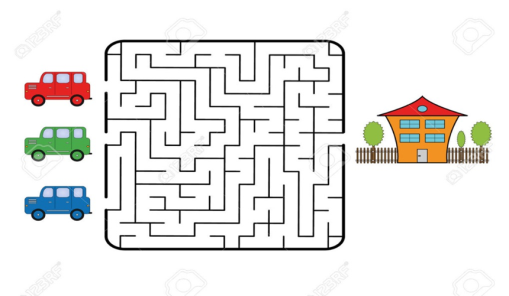  «Муха». На доске чертим поле из 9 квадратов (в дальнейшем число квадратов может быть увеличено), в центральный квадрат помещаем воображаемую «муху». Вызывается к доске ученик, которому дается инструкция по перемещению мухи внутри игрового поля, например, «муха» перелетела на клетку вправо, где она оказалась. Ученик выполняет инструкцию и указывает клетку, в которую переместилась «муха», остальные дети следят за процессом. Затем вызывается следующий ребенок и даётся инструкция. Рефлексия. Учащиеся отвечают на вопросы: «Какое задание понравилось больше?», «Что было трудным?», «Понравилось ли занятие в целом?». По окончанию занятия, учащиеся хлопают в ладоши и благодарят друг друга за работу.Все упражнения могут быть модифицированы и усложнены в зависимости от возможностей и возраста учащихся.Список используемой литературыМаклаков, А. Г. Общая психология. — СПб.: Питер, 2001. — 592 с.: ил. — (Серия «Учебник нового века»);Никишина, В. Б. Практическая психология в работе с детьми с задержкой психического развития: пособие для психологов и педагогов // М.: ВЛАДОС, 2004. — 126с.;www.defectologiya.pro.